OBAVIJEST O NABAVI – novi datum i vrijeme dostave ponudaPostupak nabave za osobe koji nisu obveznici Zakona o javnoj nabavi 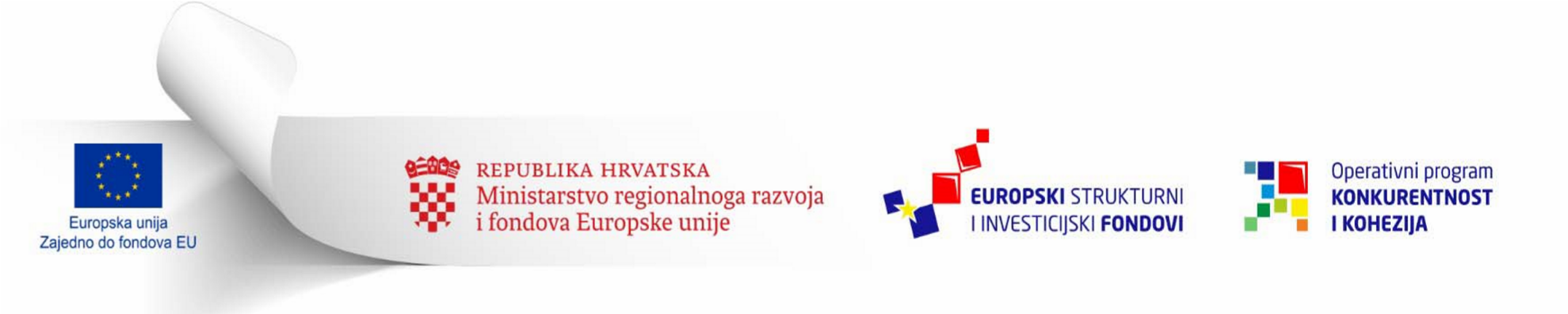 Naziv nabave :  Radovi na energetskoj obnovi višestambene zgrade u gradu Zagrebu na adresi Ulica Aleksandra Ignacija Mikulića 10, 10000 ZagrebEVIDENCIJSKI BROJ NABAVE : 323-10/2018 ( 26.10.2018 )PODACI O NARUČITELJU :  Fugger d.o.o., Fijanova 13, 10000 ZagrebKONTAKT PODACI : Tomislav Žganec                                    Broj telefona  + 385( 01 ) 2360561                                    Broj telefaksa + 385( 01 ) 2304211                                    Adresa elektroničke pošte : tomislav.zganec@fugger.hrOSNOVNE INFORMACIJE O PREDMETU NABAVEPredmet nabave su radovi na energetskoj obnovi višestambene zgrade u gradu Zagrebu na adresi ulica Aleksandra Ignacija Mikulića 10. Planirani rok za izvođenje radova je ožujak 2018. godine ili najkasnije 150 dana od dana uvođenja u posao od strane naručitelja.VRSTA POSTUPKA :Nabava radovaDATUM OBJAVE : 10/2018ROK ZA DOSTAVU PONUDA : petak 30.11.2018. do 15:00 hJEZIK : Ponuda se zajedno sa pripadajućom dokumentacijom izrađuje na hrvatskom jeziku i latiničnom pismu.NAČIN DOSTAVE PONUDE : Ponuda se u zatvorenoj omotnici dostavlja neposredno Naručitelju ili poštanskom pošiljkom na adresu FUGGER d.o.o, Fijanova ulica 13, 10000 Zagreb, Hrvatska, s naznakom :NE OTVARAJ- PONUDA- RADOVI NA ENERGETSKOJ OBNOVI VIŠESTAMBENE ZGRADE U GRADU ZAGREBU NA ADRESI ULICA ALEKSANDRA IGNACIJA MIKULIĆA 10, 10000 ZAGREBDODATNE INFORMACIJE : Gospodarski subjekti mogu za vrijeme trajanja postupka nabave u roku naznačenom u Dokumentaciji o nabavi zahtijevati dodatne informacije i pojašnjenja vezana uz Dokumentaciju o nabavi isključivo pisanim zahtjevom dostavljenim na mail : sluzbazasuvlasnike@fugger.hr